Р О С С И Й С К А Я   Ф Е Д Е Р А Ц И Я Б Е Л Г О Р О Д С К А Я   О Б Л А С Т Ь 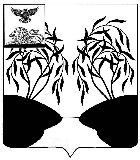 МУНИЦИПАЛЬНЫЙ СОВЕТ МУНИЦИПАЛЬНОГО РАЙОНА «РАКИТЯНСКИЙ РАЙОН» БЕЛГОРОДСКОЙ ОБЛАСТИ Пятое заседание Муниципального совета Р Е Ш Е Н И Е от 24 января 2024 года                                                                               № 5О внесении изменений в решение Муниципального совета от 28.10.2022 года №4 «О предоставлении членам семей погибших военнослужащих, принимавших участие в специальной военной операции на территории Украины компенсационной выплаты на организацию похорон и поминальной трапезы»В соответствии с Указом Президента РФ от 5 марта 2022 года                   № 98 «О дополнительных социальных гарантиях военнослужащим, лицам, проходящим службу в войсках национальной гвардии российской Федерации, и членам их семей», постановлением Правительства Белгородской области            от 23 мая 2022 года №308-пп «О мерах социальной защиты членов семей военнослужащих и сотрудников федеральных органов власти, погибших при исполнении обязанностей военной службы или служебных обязанностей», в целях оказания социальной поддержки членам семей, погибших (умерших) военнослужащих, участвовавших в специальной военной операции, проживающих на территории Ракитянского района, Муниципальный совет Ракитянского района р е ш и л:Внести в решение Муниципального совета Ракитянского района от 28.10.2022 года №4 «О предоставлении членам семей погибших военнослужащих, принимавших участие в специальной военной операции на территории Украины компенсационной выплаты на организацию похорон и поминальной трапезы» следующие изменения:-	заголовок к тексту решения изложить в следующей редакции:	«О предоставлении членам семей погибших (умерших) военнослужащих, принимавших участие в специальной военной операции компенсационной выплаты на организацию похорон и поминальной трапезы»;- 	в тексте решения, заголовке и тексте Порядка предоставления членам семей погибших военнослужащих, участвовавших в специальной военной операции компенсационной выплаты на организацию похорон и поминальной трапезы (далее – Порядок), утвержденного в пункте 4 названного решения, в приложении к Порядку слово «погибший» в соответствующих числах и падежах заменить словами «погибший (умерший)» в соответствующих числах и падежах;	-	абзац 2 пункта 1 Порядка изложить в следующей редакции:	«К заявлению прилагаются:-копия паспорта заявителя, обращающегося за получением компенсации;-копия справки (извещение) о гибели (смерти) военнослужащего при исполнении обязанностей военной службы (служебных обязанностей), участвовавшего в специальной военной операции или списки погибших военнослужащих от федеральных органов;-копия документа, подтверждающий (степень родства) наличие у заявителя права на получение компенсационной выплаты;-документы, подтверждающие оплату товаров или услуг (товарные и кассовые чеки);-реквизиты банковского счета (банковской карты) для перечисления денежной выплаты».2. Данное решение опубликовать в районной газете «Наша жизнь» и разместить на официальном сайте органов местного самоуправления муниципального района «Ракитянский район» Белгородской области в сети Интернет.3. Настоящее решение вступает в силу с момента его официального опубликования и распространяется на правоотношения, возникшие                      с 1 января 2024 года.4. Контроль за исполнением настоящего решения возложить на постоянную комиссию Муниципального совета по экономическому развитию, бюджету, налоговой политике и муниципальной собственности                             (Е.В. Мудрая).ПредседательМуниципального советаН.М. Зубатова